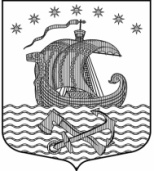 Администрациямуниципального образованияСвирицкое сельское поселениеВолховского муниципального районаЛенинградской области                                                                                                                 ПОСТАНОВЛЕНИЕот «29» мая 2020 года                                                                              №54    «Об утверждении Положения «О комиссии по соблюдению требований к служебному поведению муниципальных служащих и урегулированию конфликта интересов»В соответствии с федеральным законом   от 25 декабря . N 273-ФЗ "О противодействии коррупции", руководствуясь Указом Президента Российской Федерации от 1 июля 2010 года № 821 «О комиссиях по соблюдению требований к служебному поведению  федеральных государственных служащих и урегулированию конфликта интересов» (с изменениями от 22 декабря 2015 года № 650) администрация постановляет:1.Утвердить  Положение «О комиссии по соблюдению требований к служебному поведению муниципальных служащих и урегулированию конфликта интересов» (Приложение 1).2. Утвердить состав комиссии по соблюдению требований к служебному поведению муниципальных служащих и урегулированию конфликта интересов при администрации муниципального образования Свирицкое сельское поселение (Приложение № 2).2. Постановления администрации: от 27.04.2018г. №64 «Об утверждении Положения о комиссии по соблюдению требований к служебному поведению муниципальных служащих и урегулированию конфликта интересов в администрации Свирицкого сельского поселение»; от 11.09.2018г. №125 «О внесении изменений и дополнений в постановление №64 от 27.04.2018г. «Об утверждении Положения о комиссии по соблюдению требований к служебному поведению муниципальных служащих и урегулированию конфликта интересов в администрации Свирицкого сельского поселение» считать как утратившими силу.3. Данное постановление вступает в силу с даты его подписания и подлежит опубликованию в средствах массовой информации в газете «Волховские Огни» и размещению на официальном сайте муниципального образования  Свирицкое сельское поселение.4. Контроль за исполнением данного постановления оставляю за собой.  Глава администрации                                         В.А.АтамановаС приложениями можно ознакомиться в администрации МО Свирицкое сельское поселение и на официальном сайте поселения.